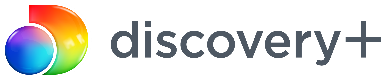 
Love In The JungleNieuwe discovery+ datingshow gebaseerd op paringsrituelen uit het dierenrijkAmsterdam, maandag 11 april 2022 - Dieren in het wild hebben hun paringsrituelen tot in de perfectie ontwikkeld. Door een evolutie van miljoenen jaren weten dieren potentiële paringpartners te imponeren zonder vlotte babel en afgezaagde openingszinnen. Wat kunnen wij mensen daarvan leren? In een nieuw datingexperiment worden 14 wanhopige singles ‘losgelaten’ in de jungle van Columbia om de dierlijke paringsrituelen na te bootsen en te kijken of ze zo wel de ideale partner kunnen vinden. Ze vechten als agressieve padden, paraderen als flamingo’s en brullen als edelherten – allemaal in de hoop de ware liefde te vinden, maar geheel zonder te spreken. Is de sleutel naar ware liefde: paren zoals dieren in plaats van daten zoals mensen?  Love In The Jungle is vanaf zondag 8 mei te zien op discovery+.Alleen lichaamstaal Voor ze hun dierlijke instincten mogen aanspreken, krijgen de deelnemers een cruciale restrictie te horen: er mag niet gepraat worden! Dieren communiceren immers ook non-verbaal. Dat is even schrikken voor de singles die gewend zijn om meteen een praatje te maken als ze iemand leuk vinden. Maar in het wild is er geen tijd voor urenlange chatsessies, het oordeel moet sneller geveld worden en het liefst op basis van andere eigenschappen. Natuurlijke schoonheid en brute oerkrachtGaat het dan werkelijk alleen om schoonheid en brute kracht? Zijn de mooie dames en sterke alfamannen in het voordeel? Dat valt te bezien. Wel erkent een van de vrouwen al in de eerste aflevering dat ze niet van vechten houdt, maar de winnaar van een duwwedstrijd toch ineens een stuk aantrekkelijker vindt. Hoe werkt dit bij de andere challenges die ze moeten doen? Wie worden er gekozen en wie vallen er na elke aflevering af?David Attenborough eat your heart out De leuke en leerzame serie wordt op een hilarische manier aan elkaar gepraat door een voice-over die lijkt op die van een natuurserie. Alsof de deelnemers echt een stel wilde zoogdieren zijn op zoek naar de juiste paringspartner. Nou ja, dat zijn ze eigenlijk ook gewoon. Wie kan het best zijn innerlijke zoogdier naar boven krijgen en wie worden het liefdeskoppel van de jungle?Love In The Jungle is vanaf zondag 8 mei t/m zondag 19 juni te zien op discovery+. Voor die tijd zijn de eerste beelden al te zien in de deelbare trailer van Love In The Jungle: https://youtu.be/gXj1LGGv3XAEINDE  Aanvullende informatie voor de redactie:
discovery+ is ‘the streaming home of real-life entertainment en sport’. Met een discovery+ Entertainment abonnement krijgt de kijker toegang tot een zeer uitgebreide catalogus aan real-life entertainment en met een discovery+ Entertainment & Sport abonnement behoort daartoe ook alle (live) sport content. discovery+ biedt de mogelijkheid om de nieuwste internationale en Nederlandse programma’s vooruit én terug te kijken, en geeft toegang tot de zeer uitgebreide content bibliotheek van Discovery. discovery+ is naast de app voor mobiel en tablet (iOS en Android) ook beschikbaar als webversie en te streamen naar een tv-scherm via Google Chromecast, Apple Airplay en Amazon Fire TV Stick. Daarnaast is discovery+ beschikbaar via de smart tv apps van Samsung, LG en Android en is discovery+ te streamen via tvOS en Amazon Prime Video Channels. Een discovery+ Entertainment abonnement kost €3,99 per maand of €39,99 per jaar (met gratis proefperiode van 7 dagen) en een discovery+ Entertainment & Sport abonnement kost €5,99 per maand of €59,99 per jaar. Ga voor meer informatie naar www.discoveryplus.com/nl.Discovery Benelux voert acht zenders in Nederland en acht in België, waarvan Discovery, TLC en Eurosport 1 in Nederland overal te ontvangen zijn en ID, Animal Planet, Discovery Science, Discovery World en Eurosport 2 digitaal. In Nederland bereiken de genoemde zenders maandelijks gemiddeld 10,0 miljoen kijkers (6+, januari- december 2021, exclusief Discovery World, bron: SKO). Daarnaast is via de video on demand service discovery+ een rijk aanbod van programma’s van Discovery, TLC, ID, Animal Planet, Discovery Science, HGTV, Food Network, MotorTrend en Eurosport 1 & 2 te bekijken. In Vlaanderen zijn Eurosport 1 en Discovery (sinds oktober 2009) analoog te ontvangen en TLC (sinds 30 maart 2015) digitaal. Animal Planet, Discovery Science, Discovery World, Eurosport 2 en ID zijn eveneens digitaal te ontvangen en bereiken maandelijks gemiddeld 3,3 miljoen kijkers (4+, januari-december 2021, exclusief Discovery World en Eurosport 2, bron: CIM TV Noord). Meer informatie over Discovery Benelux: www.discoverybenelux.nl of volg Discovery, TLC, ID, Eurosport en discovery+ op social media: Twitter (@discoverynl, @tlcnl, @Eurosport_NL), Facebook (facebook.com/discoverynl, facebook.com/tlcnl, facebook.com/InvestigationDiscoveryNL, facebook.com/EurosportNL, facebook.com/discoveryplus) en Instagram (instagram.com/discovery_nl, instagram.com/tlcnl, instagram.com/eurosportnl, instagram.com/discoveryplusnl).Discovery Benelux maakt deel uit van Discovery, Inc. Discovery, Inc. (Nasdaq: DISCA, DISCB, DISCK) is wereldwijd toonaangevend in de real life entertainmentindustrie en bereikt een trouw publiek van superfans met content die inspireert, informeert en entertaint. Discovery biedt elk jaar meer dan 8000 uur aan eigen producties en is wereldwijd leidend in de meest populaire content genres. Discovery is beschikbaar in meer dan 220 landen en gebieden -in 50 talen- en is een platforminnovator, waarbij via het digitale netwerkportfolio kijkers via elk scherm worden bereikt. Denk aan de TV-Everywhere producten zoals het GO portfolio, de direct-to-consumer streamingsdiensten zoals discovery+, Food Network Kitchen en MotorTrend OnDemand, alle social content via Group Nine Media, een samenwerking met de BBC op het gebied van ‘natural history’ en factual content, en een strategisch partnership met PGA TOUR om het internationale ‘Home of Golf’ te worden. De belangrijkste merken binnen het Discovery portfolio zijn Discovery, HGTV, Food Network, TLC, Investigation Discovery, Travel Channel, MotorTrend, Animal Planet, Science Channel, OWN: Oprah Winfrey Network - de zender van Oprah Winfrey waarmee Discovery samenwerkt, alsmede het multi-platform JV with Chip and Joanna Gaines, Magnolia Network in de US, Discovery Kids in Latijns- America en Eurosport, leider in het bieden van lokaal, relevante premium sportevenementen en ‘Home of the Olympic Games’ in Europa. Bezoek voor meer informatie http://corporate.discovery.com en volg @DiscoveryIncTV op sociale media.Programma informatie/interview aanvragen:Discovery BeneluxMerwin Adamson, persvoorlichter discovery+, Discovery, TLC, Eurosport & IDM: +31 (6) 10 18 01 91 Email: merwin_adamson@discovery.com Beeldmateriaal: www.press.discovery.com